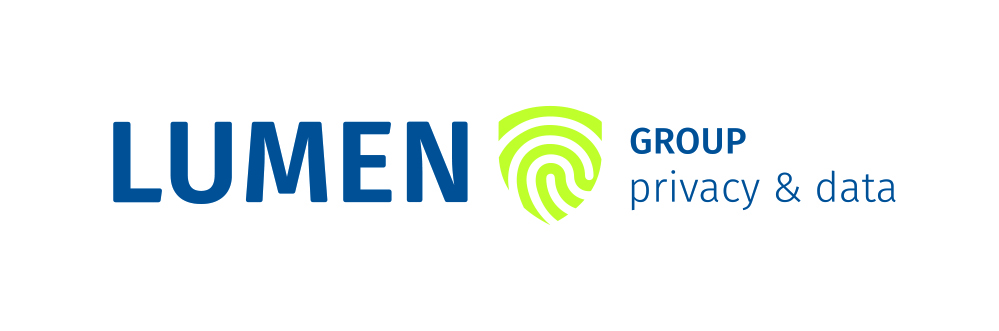 Bewaar- en vernietigingsbeleidBeleidsmodel aangeleverd door Lumen Group inclusief bijlagen ter ondersteuning in de naleving van de wettelijke verplichting uit de AVG (Artikel 5 en 30 AVG).Template Bewaar- en vernietigingsbeleidVersiebeheerGoedgekeurdBewaar- en vernietigingsbeleid <ORGANISATIE>1.	Inleiding1.1	Waarom een bewaar- en vernietigingsbeleid?<ORGANISATIE> is een <omschrijving bedrijf/organisatie>. <ORGANISATIE> heeft werknemers in dienst en richt zich onder andere op <deelnemers in de organisatie, bijvoorbeeld: leerlingen>. Dit betekent dat <ORGANISATIE> omgaat met veel persoonsgegevens van zowel medewerkers als <deelnemers in de organisatie, bijvoorbeeld: leerlingen> en andere betrokkenen. <ORGANISATIE> vindt het belangrijk dat met deze persoonsgegevens zorgvuldig wordt omgegaan. Het verwerken van persoonsgegevens brengt namelijk een grote verantwoordelijkheid met zich mee. Zo mogen persoonsgegevens niet onbeperkt bewaard blijven en moeten van een bewaartermijn voorzien zijn. In dit bewaar- en vernietigingsbeleid wordt beschreven hoelang <ORGANISATIE> persoonsgegevens bewaart ten behoeve van een vooraf bepaalde doel of op basis van een wettelijke verplichting. Na het verstrijken van de bewaartermijn moeten de persoonsgegevens worden vernietigd. <ORGANISATIE> houdt zich hierbij aan de van toepassing zijnde wet- en regelgeving (Algemene Verordening Gegevensbescherming) en richtlijnen van de Autoriteit Persoonsgegevens. Dit beleid beoogt dus dat <ORGANISATIE> persoonsgegevens niet langer bewaart dan noodzakelijk is voor het doel waarvoor de persoonsgegevens zijn verzameld. Het beperkt bewaren van persoonsgegevens verkleint de risico op datalekken. In het bewaar- en vernietigingsbeleid worden de kaders voor het bewaren en vernietigen van persoonsgegevens vastgelegd1.2	Reikwijdte<ORGANISATIE> gebruikt gegevens van medewerkers en <andere betrokkenen> voor het uitvoeren van onder andere <activiteiten>. Hiervoor worden persoonsgegevens opgeslagen en bewaard. Het opslaan of bewaren van persoonsgegevens is een vorm van verwerking van deze gegevens. Voor het bewaren van elk gegeven dient een specifiek doel aanwezig te zijn. Het vaststellen van een doel draagt bij aan de tenuitvoerlegging van dit bewaar- en vernietigingsbeleid. Wanneer de persoonsgegevens niet meer noodzakelijk zijn voor het vastgestelde doel, dan zullen deze persoonsgegevens vernietigd worden. De wet maakt bij het bewaren van persoonsgegevens geen onderscheid tussen digitale of analoge persoonsgegevens; is de bewaartermijn verstreken dan moeten de gegevens digitaal of op papier vernietigd worden. Dit strekt zich ook uit tot de verwerkingen die zijn uitbesteed en techniek mag hierbij geen belemmering vormen.  Het bewaar- en vernietigingsbeleid is van toepassing op de hele organisatie, alle taken en processen, objecten, gegevensverzamelingen en onderliggende informatiesystemen waar <ORGANISATIE> verantwoordelijk voor is. Bij de invoering van het beleid zullen de proceseigenaren, systeemeigenaren en gegevenseigenaren worden betrokken. Vanuit informatiebeveiliging is het belangrijk dat uiteindelijk passende maatregelen zijn genomen om te voldoen aan wet- en regelgeving.Bewaarde persoonsgegevensDit bewaar- en vernietigingsbeleid heeft betrekking op de categorieën persoonsgegevens zoals deze in het privacybeleid van <ORGANISATIE> is opgenomen. In <bijlage E> staan de bewaartermijnen die binnen <ORGANISATIE> gehanteerd worden. De bewaartermijnen zijn per categorie persoonsgegevens uitgewerkt in tabellen. In kolom 2 van deze tabellen staat de soort persoonsgegeven vermeld. Bij bijzondere persoonsgegevens is het verwerkingsdoel expliciet opgenomen in kolom 2. Kolom 3 van de tabellen weergeeft de ingangsdatum van het bewaartermijn, zodat duidelijk is vanaf welke periode een bewaartermijn ingaat. In kolom 4 van de tabellen staan de richtlijnen vermeld voor het bewaren van de persoonsgegevens. Deze richtlijnen betreffen doorgaans maximale bewaartermijnen, maar in sommige gevallen wordt er een minimale bewaartermijn voorgeschreven in de wet. <ORGANISATIE> geeft in kolom 5 aan wat de bepaalde bewaartermijn is voor de betreffende persoonsgegevens. Hierbij wordt bij niet-wettelijke bewaartermijnen (bijv. bewaren van (portret)foto’s) een onderbouwing vermeld.Bijzondere persoonsgegevensHet bewaren van bijzondere persoonsgegevens, zoals gezondheidsgegevens of gegevens over religieuze of levensbeschouwelijke overtuigingen van een betrokkene is volgens de AVG uitsluitend onder strenge eisen toegestaan. Binnen <ORGANSATIE> wordt ook bijzondere persoonsgegevens bewaard van <betrokkenen> . <ORGANSATIE> ziet extra toe op een juiste naleving van dit beleid met betrekking tot bijzondere persoonsgegevens. Dit doet zij door de in hoofdstuk 4 beschreven methodiek.Wettelijke bewaartermijnenHet bewaren van persoonsgegevens voor een vastgestelde termijn, kan op basis van de wet verplicht zijn. Deze wettelijke bewaartermijnen gelden ook binnen <ORGANSATIE> ten aanzien van bepaalde persoonsgegevens en zijn vastgesteld onder de kolom “Richtlijn bewaartermijn” in <bijlage E>. 2.	Juridisch kader2.1	Bewaartermijnen en de Algemene Verordening GegevensbeschermingTen aanzien van het bewaren van persoonsgegevens schrijft de AVG geen concrete bewaartermijnen voor. De AVG biedt wel enkele wettelijke kaders aan, zodat bepaald kan worden hoe lang gegevens bewaard moeten worden. In het algemeen geldt dat persoonsgegevens niet langer bewaard mogen worden dan de termijn die noodzakelijk is voor het doel waarvoor de persoonsgegevens zijn verzameld of worden gebruikt. Het uitgangspunt is dat het bewaren van persoonsgegevens een uitzondering is en niet de regel. Dit uitgangspunt draagt bij aan het beperkt bewaren van persoonsgegevens zodat de risico op datalekken beperkt blijft. Voor het bewaren van persoonsgegevens binnen <ORGANISATIE> geldt daarom het uitgangspunt dat persoonsgegevens bewaard worden indien dit noodzakelijk is voor het doel waarvoor de gegevens worden gebruikt. Wanneer de persoonsgegevens niet meer noodzakelijk zijn voor het bestemde doel, dan worden deze vernietigd. 2.2	Overige wetgevingIn diverse bijzondere wetten die ook voor <ORGANISATIE> relevant zijn, zijn ook regels met betrekking tot het bewaren en/of archiveren van (persoons)gegevens opgenomen. Voorbeelden hiervan zijn onder andere de Wet register onderwijsdeelnemers, Archiefwet, belastingwetgeving, regelgeving voor jaarverslaglegging, <ZELF AANVULLEN>. Deze wetten dienen in onderlinge samenhang met de AVG te worden bezien.Door het in kaart brengen van de verwerkingen van persoonsgegevens per verwerking wordt beoordeeld welke bijzondere wetgeving een rol speelt en hoe aan de daarin neergelegde eisen ten aanzien van de bewaartermijnen tegemoet kan worden gekomen.In bijlage D wordt meer informatie gegeven over de Archiefwet, omdat  binnen <het onderwijs> de Archiefwet een grote rol speelt in het bewaren en vernietigen van persoonsgegevens binnen <ORGANISATIE>. Ook heeft de Autoriteit Persoonsgegevens richtlijnen voorgeschreven rondom bewaartermijnen binnen het onderwijs. In bijlage C is meer informatie uitgewerkt hierover. 3. 	Uitgangspunten en normen voor het bewaren van persoonsgegevens3.1	Kernbegrippen van de AVGVoor een goed begrip van dit beleid is het noodzakelijk om een aantal begrippen nader te omschrijven. Bij de begripsbepaling wordt zoveel mogelijk uitgegaan van de definities opgenomen in de AVG. Een overzicht van de begrippen is opgenomen in bijlage A.3.2	Toepasselijkheid AVGDe AVG is van toepassing op ‘de geheel of gedeeltelijke geautomatiseerde verwerking, alsmede op de verwerking van persoonsgegevens die in een bestand zijn opgenomen of die bestemd zijn om daarin te worden opgenomen’ (Artikel 2 AVG).Dit betekent dat wanneer het <ORGANISATIE> persoonsgegevens per computer worden bewaard, de AVG van toepassing is. Maar de AVG is ook van toepassing in situaties waarin handmatig persoonsgegevens worden bewaard, en er dus geen geautomatiseerde verwerking aan de orde is. Als er bijvoorbeeld sprake is van geschreven gespreksnotities van een leidinggevende met een werknemer in een functioneringsgesprek, dan is de AVG ook van toepassing. Voor een structurele implementatie en regelmatige actualisatie van dit beleid, is het noodzakelijk om de kaders voor het bepalen van bewaartermijnen voor persoonsgegevens vast te stellen. Naast de reeds vastgestelde bewaartermijnen in bijlage E, schrijft de AVG enkele uitgangspunten voor die gebruikt kunnen worden om nieuwe bewaartermijnen vast te stellen of bestaande bewaartermijnen te wijzigen. De onderstaande richtlijnen bieden handvatten voor het bepalen van de noodzakelijke bewaartermijnen wanneer bestaande termijnen aan herziening toe zijn, of wanneer er nieuwe categorieën aan persoonsgegevens bewaard worden. 3.2.1	NoodzakelijkheidDe noodzakelijkheid om persoonsgegevens te verwerken, door deze onder andere te bewaren, is afhankelijk van het gestelde doel van verwerking. Dus voor het bewaren van persoonsgegevens moet volgens de AVG vastgesteld worden welke termijn noodzakelijk is om het doel van de verwerking te bereiken. Dit geldt als hoofdregel. In beginsel is het dus de taak van <ORGANISATIE> om aan de hand van het doel van de verwerking van persoonsgegevens, te bepalen hoelang persoonsgegevens noodzakelijk bewaard moeten worden.De noodzakelijkheid wordt getoetst aan de hand van twee criteria:  Proportionaliteit: het type persoonsgegevens dat verwerkt wordt, moet redelijkerwijs noodzakelijk zijn om het doel (van het verwerken) te bereiken, en de gebruikte persoonsgegevens staan in verhouding staan tot dat doel. Subsidiariteit: het doel (van de verwerking van persoonsgegevens) is niet met minder, alternatieve of andere gegevens te bereiken. Een goede tip: als het kennelijk alleen maar ‘handig’ is om bepaalde persoonsgegevens te vragen aan bijvoorbeeld <relevante doelgroep zoals ouders>, dan is het gebruik van die persoonsgegevens dus niet ‘noodzakelijk’.   Naast de bovengenoemde hoofdregel bestaat er in de nationale wetgeving voor enkele specifieke gegevens en documenten wetten waarin concrete bewaartermijnen gesteld. Deze termijnen kunnen gelden als minimale of maximale bewaartermijnen. <ORGANISATIE> is daarom naast haar eigen beoordeling over de noodzakelijke bewaartermijn, óók gebonden aan de minimale en maximale termijnen volgens de wet. Deze termijnen worden wettelijke bewaartermijnen genoemd. 3.2.2	Bepalen bewaartermijnenOm de bewaartermijnen voor een categorie persoonsgegevens te bepalen, is het dus van belang om eerst de noodzakelijkheid voor het bewaren van deze persoonsgegevens vast te stellen. Zoals hierboven beschreven, wordt de noodzakelijkheid bepaald aan de hand van het doel van de verwerking óf aan de hand van een wettelijke verplichting om bepaalde (persoons)gegevens te bewaren.Wanneer er geen wettelijke bewaartermijn van toepassing is, dan geldt de hoofdregel volgens de AVG dat persoonsgegevens niet langer bewaard mogen worden dan noodzakelijk. sten. Het is vereist dat niet-wettelijke bewaartermijnen (bijv. bewaren van (portret)foto’s) worden onderbouwd.Bestaat er wel een wettelijke bewaartermijn, dan zullen persoonsgegevens langer bewaard moeten worden dan dat dit noodzakelijk is voor het doel. Hierom zal vastgesteld moeten worden wat de ingang van een bewaartermijn is zodat voldaan kan worden aan wettelijke vereisten. Bovendien kan uit de wet volgen dat na een verlopen bewaartermijn de persoonsgegevens vernietigd óf gearchiveerd moeten worden. Om deze reden moet ook vastgesteld worden wat de opvolging is na het verstrijken van een wettelijke bewaartermijn. Moeten de persoonsgegevens worden vernietigd of gearchiveerd? In bijlage D staat beschreven wanneer persoonsgegevens op basis van de Archiefwet gearchiveerd moeten worden. 4. 	Organisatorisch kader Het waarborgen van de privacy ligt niet bij één persoon. Een veelheid van personen binnen de organisatie is betrokken om aan de vereisten van de wet- en regelgeving te kunnen voldoen. Het is daarom van belang om binnen de organisatie duidelijk aan te geven wie waarvoor verantwoordelijkheid draagt. Het doel van een heldere verdeling van taken en bevoegdheden, van middelen en rapportagelijnen is het waarborgen dat op de juiste wijze invulling wordt gegeven aan de eisen van het bewaar- en vernietigingsbeleid in lijn met de AVG en andere geldende wet- en regelgeving.Binnen <ORGANISATIE> worden verschillende rollen met bijbehorende taken en verantwoordelijkheden onderkend. Uiteindelijk is het zorgvuldig omgaan met persoonsgegevens een verantwoordelijkheid voor iedereen in de organisatie.4.1	Rollen en verantwoordelijkheden4.1.1	De directie (eindverantwoordelijke)De directie is eindverantwoordelijk voor het bewaar- en vernietigingsbeleid en stelt het beleid en de basismaatregelen op het gebied van bewaren en vernietigen van persoonsgegevens vast. De inhoudelijke verantwoordelijkheid voor het bewaar- en vernietigingsbeleid is gemandateerd aan <INVULLEN NAAM EN FUNCTIE> De verantwoordelijke voor ICT adviseert samen met <INVULLEN NAAM EN FUNCTIE>  de directie en is verantwoordelijk voor het organiseren van ICT en informatiebeveiliging binnen <ORGANISATIE>Alle werknemers hebben verantwoordelijkheid met betrekking tot privacy en informatiebeveiliging in hun dagelijkse werkzaamheden. Deze verantwoordelijkheden zijn beschreven in o.a. het personeelshandboek en de <BIJVOORBEELD GEDRAGSCODE ICT EN GEBRUIK DIGITALE BEDRIJFSMIDDELEN>. Daarnaast worden medewerkers in hun dagelijkse werkzaamheden, waar nodig, ondersteund met checklists en formulieren.Medewerkers worden gevraagd om actief betrokken te zijn bij informatiebeveiliging. Dit kan door meldingen te maken van datalekken- en beveiligingsincidenten, het doen van verbetervoorstellen en het uitoefenen van invloed op het beleid (individueel of via de OR). <evt. andere taken en verantwoordelijkheden vastleggen>De directie bevordert de beschikbaarheid van voldoende middelen om uitvoering van het bewaar- en vernietigingsbeleid te waarborgen. Naleving van de privacywetgeving is de uitdrukkelijke verantwoordelijkheid van de directie en niet van de Functionaris Gegevensbescherming.4.1.2	Overige privacy gerelateerde takenTeamleiders (uitvoeringsverantwoordelijke):De teamleiders zijn verantwoordelijk voor de verwerkingen en het beheer van persoonsgegevens die plaatsvinden binnen hun team op de betreffende afdeling. De teamleiders zijn medeverantwoordelijk voor het creëren van bewustwording en de naleving van het bewaar- en vernietigingsbeleid binnen de werkprocessen van de eigen afdeling.Systeemeigenaar /functioneel beheerder:Iedere systeemeigenaar of functioneel beheerder is verantwoordelijk voor zijn applicatie en bijbehorende ICT-faciliteiten. De systeemeigenaar of functioneel beheerder moet er voor zorgen dat de applicatie blijft beantwoorden aan de eisen van de wet- en regelgeving, waaronder de privacywetgeving.<OVERIGE ROLLEN BINNEN ORGANISATIE TOEVOEGEN>4.2	MethodiekTot zover zijn de wettelijke kaders, uitgangspunten, rollen en verantwoordelijkheden die aan dit beleid ten grondslag liggen, uiteen gezet. Om dit beleid integraal uit te voeren op organisatieniveau, is een bepaald methodiek vereist.4.2.1 Bewaren van persoonsgegevensIn het kader van dataminimalisatie is het van belang om data, ook wel aan te merken als het digitaal bewaren van (persoons)gegevens, zo centraal en enkelvoudig mogelijk op te slaan. Zo wordt voorkomen dat er geen overzicht bestaat rondom het bewaren en vernietigen van persoonsgegevens. Hierom gelden de volgende uitgangspunten voor het opslaan van data:Data wordt enkel opgeslagen in de daarvoor bestemde en ingerichte systemen;De systemen waarop data wordt opgeslagen zijn enkel toegankelijk voor geautoriseerde personen;Er wordt niet meer data opgeslagen dan noodzakelijk (“bewaren is de uitzondering, vernietigen de regel”;Data wordt opgeslagen in overeenstemming met de (wettelijke) bewaartermijnen.Om de bovenstaande uitgangspunten te realiseren, gelden de volgende regels:Data wordt zoveel mogelijk centraal en enkelvoudig opgeslagen op één locatie op de daarvoor bestemde en ingerichte systemenAlle persoonsgegevens van <betrokkenen> worden alleen opgeslagen in <programma/informatiebeheersysteem applicatie>;Alle persoonsgegevens van medewerkers worden opgeslagen in het personeelsdossier in <programma/informatiebeheersysteem applicatie>;Voor het opslaan van eigen bestanden en/of mappen wordt uitsluitend gebruik gemaakt van <applicatie>;Voor het opslaan van gemeenschappelijke bestanden en/of mappen wordt uitsluitend gebruik gemaakt van <applicatie>.Mailboxen van medewerkers moeten na elk <school/kalender> jaar opgeruimd te worden;Gevoelige of bijzondere persoonsgegevens op papier moeten altijd in opgesloten kasten bewaard te worden. De autorisatie van toegang is vastgelegd via sleutelbeheer.Ten aanzien van processen waarbij  back-ups worden gemaakt van persoonsgegevens of persoonsgegevens worden teruggeplaatst uit een bestaand back-up (recovery), geldt binnen <ORGANISATIE> gedragsregels en bepaalde uitgangspunten. Deze gedragsregels en uitgangspunten zijn uitgewerkt in bijlage E van dit beleid. 4.2.2	Vernietigen van persoonsgegevens<ORGANISATIE> vernietigt of archiveert persoonsgegevens zodra deze niet meer noodzakelijk zijn voor het bestemde doel of wanneer een wettelijke bewaartermijn is verstreken, zoals in dit beleid is vastgesteld. Het vernietigen van deze persoonsgegevens wordt verricht aan de hand van het vernietigingsprotocol van <ORGANISATIE>. Dit protocol is opgenomen in bijlage B van dit beleid. 4.2.3	Bijzondere persoonsgegevens<ORGANISATIE> verwerkt ook bijzondere persoonsgegevens van <betrokkenen>. De bijzondere persoonsgegevens worden bewaard onder strenge eisen. Zo wordt bij het bewaren van bijzondere persoonsgegevens expliciet in het verwerkingsregister en in het overzicht van vastgestelde bewaartermijn, onderbouwd voor wel doel dit gedaan wordt. <evt. andere genomen maatregelen t.a.v. het verwerken van bijzondere persoonsgegevens>   Bijlage A:	DefinitiesOm de gebruikte begrippen in dit bewaar- en vernietigingsbeleid voldoende inzichtelijk en duidelijk te maken, worden de begrippen hieronder kort toegelicht.“AVG”: De Algemene Verordening Gegevensbescherming (AVG) betreft de Verordening (EU) 2016/679 van het Europees Parlement en de Raad van 27 april 2016 betreffende de bescherming van natuurlijke personen in verband met de verwerking van persoonsgegevens en betreffende het vrije verkeer van die gegevens en tot intrekking van Richtlijn 95/46/EG.“Archiefwet”: De Archiefwet is een Nederlandse wet uit 1995 die het beheer en de toegang van overheidsarchieven regelt.“Archiveren”: Met archiveren wordt bedoeld het bewaren van gegevens op een gespecialiseerde bewaarplaats, ingericht voor de opslag van documenten zoals bijvoorbeeld een archief. Het archief kan zich in een [relevante locatie] bevinden, maar er kan bijvoorbeeld ook sprake zijn van een regionaal of provinciaal archief.“Bewaartermijn (AVG)”: Een bewaartermijn volgens de AVG houdt de periode in dat persoonsgegevens ten minste bewaard moeten blijven voor hetgeen waar ze nodig voor zijn, daarna moeten ze worden vernietigd. Een bewaartermijn die met privacy of de AVG te maken heeft, is dus tegelijk een minimale én maximale bewaartermijn. “Bewaartermijn (Archiefwet)”: In de Archiefwet betekent bewaren dat de (persoons)gegevens ongelimiteerd moeten worden bewaard. Een bewaartermijn in de Archiefwet betekent dat de gegevens na afloop van die termijn naar een aangewezen archief moeten worden overgebracht (dus uit het eigen archief naar een provinciaal of landelijk archief). De gegeven worden dus niet vernietigd. Als gegevens volgens de Archiefwet na een bepaalde vastgestelde periode vernietigd moeten worden, dan wordt dit een vernietigingstermijn genoemd. Een bewaartermijn start pas te lopen nadat het gebruik van de persoonsgegevens is beëindigd.  “Dataminimalisatie”: Een van de vijf vuistregels voor het omgaan met persoonsgegevens is dataminimalisatie. Dit betekent dat alleen die persoonsgegevens gebruikt worden die noodzakelijk zijn en dat goed nagedacht wordt over welke persoonsgegevens gevraagd, opslagen en bewaard worden.“Verwerken”: Onder verwerken wordt verstaan: een bewerking of een geheel van bewerkingen met betrekking tot persoonsgegevens of een geheel van persoonsgegevens zoals het verzamelen, vastleggen, ordenen, structureren, opslaan, bijwerken of wijzigen, opvragen, raadplegen, gebruiken, verstrekken door middel van doorzending, verspreiden of op andere wijze ter beschikking stellen, aligneren of combineren, afschermen, wissen of vernietigen van gegevens.“Vernietigen”: Gegevens op papier kunnen eenvoudig worden vernietigd, door het papier en de kopieën te vernietigen. Bij digitale gegevensdragers wordt informatie gewist, maar gemakshalve noemen we het wissen van digitale gegevens óók vernietigen.  “Persoonsgegevens”: Persoonsgegevens zijn gegevens die direct of indirect te herleiden zijn tot mensen. Op het verwerken van deze gegevens is de AVG van toepassing. Als we spreken over gegevens, data of informatie dan gaat dat niet alleen over persoonsgegevens, het kan ook over de jaarcijfers gaan. Belangrijk is om te onthouden dat als informatie (in)direct tot mensen herleidbaar is, de AVG van toepassing is.Bijlage B: VernietigingsprotocolInleidingBinnen [ORGANISATIE] wordt voor het opslaan van (persoons)gegevens/data gebruik gemaakt van zowel elektronische gegevensdragers, zoals (interne en externe) harde schijven en servers, als conventionele gegevensdragers, zoals papier en plaknotities. Persoonsgegevens die op deze gegevensdragers zijn opgeslagen moeten vernietigd worden zodra deze niet meer noodzakelijk zijn. De noodzakelijkheid is onder meer afhankelijk van (wettelijke) bewaartermijnen, en in- en uitdiensttreding van personeel dat gebruik maakt van gegevensdragers.In lijn met het beleid over bewaar- en vernietigingstermijnen, en wet- en regelgeving op het domein van privacy en informatiebeveiliging, is dit protocol opgesteld om richtlijnen te bieden aan medewerkers van [ORGANISATIE] voor het veilig vernietigen van data op zowel elektronische als conventionele gegevensdragers. De vernietiging van data komt toe aan de afdeling [ICT/andere afdeling] van [ORGANISATIE] of een leverancier van ICT-middelen indien hiervoor goede afspraken en controlemaatregelen bestaan in bijvoorbeeld in een verwerkersovereenkomst. Afspraken over het vernietigen van data moeten afgedwongen en gecontroleerd kunnen worden zodat [ORGANISATIE] de regie hierop kan houden. Uitgangspunten van het veilig vernietigen van data op gegevensdragersEen standaard proces van veilige vernietiging van data op gegevensdragers draagt bij aan het minimaliseren van het data-gebruik door [ORGANISATIE] opdat de risico op datalekken hierdoor beperkt blijft. Gegevensdragers kunnen immers vertrouwelijke informatie bevatten die binnen de organisatie moeten blijven zodat de privacy van medewerkers en betrokkenen gewaarborgd blijven. Hiervoor zijn de volgende uitgangspunten voor zowel elektronische gegevensdragers als voor conventionele gegevensdragers die gelden binnen [ORGANISATIE]:Elektronische gegevensdragers (i.e.: USB-sticks, harde schijven, servers, laptops, computers, smartphones, opslaglocaties van data voor bepaalde applicaties)De vernietiging van data op alle elektronische gegevensdragers dient op éénzelfde standaard werkwijze te worden uitgevoerd;De fysieke opslag van elektronische gegevensdragers dient op een veilige wijze plaats te vinden totdat de gegevens veilig vernietigd kunnen worden. De opslag vindt daarom plaats in de afgesloten ruimte [vindplaats ruimte]. De toegang tot deze ruimte komt uitsluitend toe tot [persoon] OPTIONEEL: zoals staat vermeld in de autorisatiematrix van [ORGANISATIE]; Vernietiging van programmatuur en gegevens op de gegevensdrager(s) van elektronische gegevensdragers, vindt plaats door middel van het overschrijven van de gegevensdrager met een willekeurig bitpatroon;Alle activiteiten rondom het vernietigen van, en verkrijgen van toegang, tot data op elektronische gegevensdragers wordt geregistreerd in een daartoe bestemde [register/ander document];Indien vernietiging van data op een elektronische gegevensdrager niet mogelijk is, dan dient de gegevensdrager fysiek te worden vernietigd door [persoon] of door een goedgekeurde derde partij;Indien de vernietiging van data wordt uitgevoerd door een derde partij, dan moet daaraan voorafgaand een verwerkersovereenkomst worden afgesloten met deze partij;De bovengenoemde uitgangspunten zijn voor zover mogelijk ook van toepassing op elektronische gegevensdragers van derde partijen waar informatie met betrekking tot [ORGANISATIE] is opgeslagen.Conventionele gegevensdragers (i.e.: plaknotities, papier, boeken, fysieke dossiers)Er dient een onderscheid gemaakt te worden tussen gevoelige informatie of informatie die (in)direct herleidbaar is naar een individu en informatie van algemene aard;Gevoelige informatie of informatie die (in)direct herleidbaar is naar een individu dient uitsluitend bewaard te worden voor zover dit noodzakelijk is;Bij het bewaren van conventionele gegevensdragers met gevoelige informatie of informatie die (in)direct herleidbaar is naar een individu, dient gebruik te worden gemaakt van afgesloten opslagplaatsen zoals een bureaulade met een slot of een afgesloten dossierkamer met beperkte toegang;De toegang tot dossierkamer waar conventionele gegevensdragers bewaard kunnen worden komt uitsluitend toe tot [persoon]; Alle activiteiten rondom het vernietigen van, en verkrijgen van toegang, tot data op conventionele gegevensdragers wordt geregistreerd in een daartoe bestemde [register/ander document];Bij het vernietigen van conventionele gegevensdragers wordt gebruik gemaakt van een (afsluitbare) papierbak voor gevoelige informatie EN/OF een versnippermachine voor papieren documenten bij zeer gevoelige informatie alvorens deze wordt afgevoerd bij oud papier.Verantwoordelijkheid vernietiging data op gegevensdragersDe verantwoordelijkheid om data op elektronische gegevensdragers te vernietigen ligt bij [persoon]. [Persoon] is verantwoordelijk voor het actueel houden van de procedure vernietigen van data op gegevensdragers. Van alle stappen in het proces wordt een logboek bijgehouden door de uitvoerenden. Dit logboek dient ter controle van de uitgevoerde activiteiten.OPTIONEEL: Jaarlijkse inventarisatie van dataIn het kader van dataminimalisatie maakt [afdeling]  ieder jaar op [datum] een overzicht van data die vernietigd moet (laten) worden. Hiervan wordt verslag gemaakt door [afdeling/persoon]. Dit verslag wordt gecommuniceerd met de directie.  Back-ups en recoveryDe back-up van data betreft het proces waarbij een identieke kopie van data op het actieve systeem gemaakt wordt op een ander systeem als een beveiligingsmaatregel ten aanzien van bestaande data.  Wanneer er een calamiteit is waardoor de data van de back-up teruggeplaatst moeten worden op het actieve systeem, spreken we van recovery. Daarbij kunnen ook persoonsgegevens teruggeplaatst zijn. Na een recovery moet altijd geverifieerd worden of er persoonsgegevens teruggeplaatst zijn die op een (recente) selectielijst hebben gestaan. [De centrale ICT afdeling/of een andere afdeling] is verantwoordelijk voor het maken van back-ups en het eventueel terugplaatsen van gegevens.Met de huidige back-uptechnieken is het over het algemeen niet mogelijk op een specifiek persoonsgegeven uit de back-up te vernietigen. Dit kan te maken hebben met het formaat waarin data opgeslagen wordt op de back-up. Het is niet herkenbaar als persoonsgegeven. Mogelijk wordt een back-up onbruikbaar voor recovery wanneer er onderdelen uit verwijderd zijn. Het is niet nodig om alle back-ups te vernietigen of te schonen van alle persoonsgegevens, indien de volgende uitgangspunten worden nageleefd;Enkel noodzakelijke informatie wordt opgeslagen in een back-up en niet standaard “alles”;Voor het maken van back-ups wordt uitsluitend gebruik gemaakt van speciaal gemaakte programmatuur voor het maken van back-ups op specifieke apparatuur geschikt voor het maken van back-ups (opslaan van data op USB-sticks volstaat niet als een back-up oplossing);Na terugplaatsing van data gedurende het recovery proces vindt een check op de selectielijsten plaats. Reeds vernietigde data wordt na recovery wederom vernietigd. Hiervan wordt een registratie bij gehouden;Bij de terugplaatsing van data gedurende het recovery proces, houdt [de centrale ICT afdeling/of een andere afdeling]  rekening met eventueel verwijderde of gecorrigeerde gegevens in het kader van de rechten van de betrokkene;In de autorisatiematrix is vastgelegd wie toegangsrechten heeft tot back-ups en de daarmee samenhangende werkzaamheden; Er wordt gebruik gemaakt van een opslagplaats van back-ups met een beperkte toegang;Bij de processen van het maken van back-ups en de toepassing van een recovery wordt gebruik gemaakt van logging zodat inzichtelijk gemaakt wordt wie op welk moment toegang heeft geprobeerd te krijgen of heeft gekregen tot bepaalde systemen;Bij het overschrijven van back-ups wordt de kortst mogelijke bewaartermijn gehanteerd. Bovenstaande regels gelden ook als er een back-up wordt teruggezet bij of door de leverancier van bijvoorbeeld het administratiesysteem.  Verzameling elektronische gegevensdragersEr wordt een aanvraag gedaan door een medewerker bij [persoon] om één of meerdere elektronische gegevensdragers af te laten voeren voor de vernietiging van data;Door [persoon] wordt geïnventariseerd welke aangemelde gegevensdragers in aanmerking komen voor data vernietiging en dient vastgesteld te worden of (zeer) gevoelige data (potentieel) aanwezig is op de gegevensdrager;De elektronische gegevensdrager wordt door de medewerker zelf aangeleverd bij [afdeling] OF wordt door [persoon] afgehaald. [MAAK HIERIN EEN KEUZE];De aanlevering OF afname van de elektronische gegevensdrager wordt geregistreerd door [persoon];De afleverende medewerker ontvangt een bewijs van aflevering van de elektronische gegevensdrager;De elektronische gegevensdrager wordt beveiligd opgeslagen in [ruimte].Vernietiging van data op elektronische gegevensdragersDe data op de elektronische gegevensdrager wordt vernietigd. Indien vernietiging van de data niet mogelijk is, dan zal de gegevensdrager fysiek vernietigd moeten worden door [persoon/instantie].De vernietiging van data vindt plaats door de elektronische gegevensdrager te overschrijven met een willekeurige patroon. Hierbij moet onderscheid gemaakt te worden tussen ‘reguliere’ data en (zeer) gevoelige of bijzondere  data. Voor het vernietigen van (zeer) gevoelige data is het enkelvoudig overschrijven van de gegevensdrager niet voldoende en moet de medium meervoudig overschreven te worden. Wanneer dit niet mogelijk is of indien de aard van de data zéér gevoelig of bijzonder is, dan moet de gegevensdrager fysiek vernietigd te worden door [persoon/instantie].OPTIONEEL: Toezicht op vernietigingHet vernietigen van elektronische gegevensdragers vindt plaats door twee personen zodat een adequaat toezicht op de vernietiging gewaarborgd kan worden. [Persoon 1] houdt toezicht op de uitvoering van de vernietiging van data door [persoon 2]. [Persoon 1] brengt verslag uit van de vernietiging met de vermelding van de benodigde informatie (zoals serienummer van de gegevensdrager, betrokken personen en omschrijving van de vernietiging). Het verslag dient ondertekend te worden door [persoon 1 (en persoon 2)]. Controle na vernietiging data op elektronische gegevensdragersNadat data is vernietigd op elektronische gegevensdragers moet gecontroleerd worden of de vernietiging van data succesvol heeft plaatsgevonden. Deze controle dient vastgelegd te worden in [het register/ander document] door [persoon].Dit protocol “Vernietigen data op gegevensdragers” is voor het laatst gewijzigd op: (<datum>)Vastgesteld op (<datum>) door (<…>)Goedgekeurd op (<datum>) door (<…>Bijlage C:	Bewaartermijnen voor in het onderwijsDe Autoriteit Persoonsgegevens (AP) heeft voor onderwijsorganisaties een bewaartermijn van twee jaar genoemd als richtlijn voor het bewaren van persoonsgegevens van leerlingen. De AP merkt kinderen aan als extra kwetsbaar en daardoor moeten onderwijsinstellingen zorgvuldig om gaan met de persoonsgegevens van leerlingen. De persoonsgegevens van leerlingen moeten na verloop van twee jaar vernietigd worden (voor het speciaal onderwijs is dat drie jaar), wanneer zij van school vertrekken. Dit is anders wanneer specifieke wetgeving een andere bewaartermijn aangeeft.OnderwijswettenIn de onderwijswetten zijn specifieke regels opgenomen voor het bewaren van (persoons)gegevens. Hierbij is meestal per wet en per bewaartermijn een aparte afweging opgenomen waarom die informatie persé bewaard moet worden.   Er gelden onder andere (langere) wettelijke bewaartermijnen voor: Gegevens van een oud-leerling in de leerlingenadministratie (5 jaar);  Gegevens over verzuim en in- en uitschrijving (5 jaar na vertrek); Gegevens over een leerling die naar een school voor speciaal onderwijs is verwezen (3 jaar na vertrek); Adresgegevens van (oud-)leerlingen voor het organiseren van reünies.  Digitaal leermateriaal en toetsenVoor gegevens met betrekking tot digitaal leermateriaal, gelden er geen specifieke wettelijke bewaartermijnen. Scholen hebben meestal gedurende een heel schooljaar de informatie nodig van het digitaal leermiddel dat ze gebruiken, plus gegevens van het jaar daarvoor. Dit om ontwikkelingen en trends te kunnen zien, maar ook als een leerling blijft zitten kunnen gegevens worden vergeleken en (her)gebruikt. Voor het VO geldt daarbij dat leerlingen doorgaans examens afleggen in de laatste twee schooljaren. Zo wordt er bijvoorbeeld in de 3e klas van het vmbo al examen gedaan in maatschappijleer of wordt de rekentoets afgelegd. Dat betekent dat in het kader van examinering en het Examenbesluit, deze 6 maanden na het verlaten van de school door de leerlingen, bewaard moeten blijven. In het geval dat een leerling in de bovenbouw blijft zitten, heeft dit dus ook gevolgen voor het langer bewaren van zijn gegevens in het digitaal leermateriaal.   Met betrekking tot het digitaal leermateriaal, zijn de volgende bewaartermijnen van toepassing:  VO onderbouw (en PO):  gegevens huidige schooljaar, plus het schooljaar voorafgaand aan lopende schooljaar; VO bovenbouw:  gegevens huidige schooljaar, plus twee schooljaren voorafgaand aan lopende schooljaar.  Deze bewaartermijnen voor digitaal leermaterialen geven vuistregels voor het bewaren van gegevens voor digitaal leermateriaal, waarbij afhankelijk van het type dienst of product afwijkingen mogelijk zijn. Zo is het mogelijk dat bij adaptief leermateriaal gegevens langer bewaard moeten worden om trends of leergedrag in beeld te kunnen brengen, afhankelijk van de wijze van analyse van die data. Belangrijk is dat het schoolbestuur afspraken maakt met de leverancier over het bewaren en vernietigen van de persoonsgegevens. Dit wordt geregeld in de verwerkersovereenkomst.  Bedacht moet worden dat na beëindigen van de licentie op een digitaal leermiddel, persoonsgegevens altijd vernietigd moeten worden, of worden overgedragen (teruggegeven) aan de school. Ook hierover kunnen extra afspraken worden gemaakt.Bijlage D:	ArchiefwetHieronder is de Archiefwet die eventueel van toepassing is op <ORGANISATIE>, toegelicht vanuit het perspectief van het onderwijs.De AVG stelt archivering in het algemeen belang, voor wetenschappelijk of historisch onderzoek en archivering voor statische doeleinden buiten het toepassingsbereik van de algemene regel dat persoonsgegevens niet langer bewaard mogen worden dan noodzakelijk .  Zo laat de AVG ruimte om in nationale wetgeving nadere regels te stellen ten aanzien van archivering van persoonsgegevens. In Nederland is dit gebeurd door middel van de Archiefwet. Op basis van de Archiefwet mogen persoonsgegevens langer bewaard worden als dit voorgeschreven wordt.De toepassing van de Archiefwet strekt zich enkel uit over overheidsgegevens. Dit betekent dat de Archiefwet van toepassing is voor organisaties die in stand worden gehouden door de overheid (gemeente of openbaar lichaam) of (gedeeltelijk) taken van openbaar gezag uitoefenen. Gegevens die dergelijke organisaties verwerken vallen hiermee onder de Archiefwet. De gemeente bepaalt dan – doorgaans – de bewaartermijnen en archiefregels.Gegevens en archiefbescheiden mogen volgens de Archiefwet alleen vernietigd worden als ze in een geldige selectielijst staan vermeld en daarin als vernietigbaar zijn aangemerkt, en de archiefbescheiden naar een overheidsarchief moeten.Openbare scholen worden in stand gehouden door een openbaar lichaam, gemeente of openbare rechtspersoon (al dan niet via een gemeenschappelijke regeling). Hiermee vallen scholen onder de taak van een gemeente. Daarmee vallen deze openbare scholen onder de Archiefwet. Zo geeft de gemeente invulling aan wat er bewaard moet worden. Het schoolbestuur valt onder de gemeentelijke archiefinspectie. Scholen met een publiekrechtelijke rechtsvorm vallen, omdat ze onderdeel zijn van de overheid, voor hun gehele archiefbeheer onder de Archiefwet. Het bijzonder onderwijs valt alleen onder de Archiefwet voor zover het bestuur overheidstaken uitvoert (openbaar gezag). Het gaat hierbij om:   Het afgeven van getuigschriften door het bevoegd gezag op grond van onderwijswetgeving;  Besluiten tot het verlenen van vrijstelling op grond van de Leerplichtwet.  Archiefbescheiden waarop de Archiefwet van toepassing is, mogen alleen vernietigd worden als ze in een geldige selectielijst staan vermeld en daarin als vernietigbaar zijn aangemerkt. In een selectielijst is ook aangegeven of - en welke - archiefbescheiden naar een gemeentearchief of regionaal historisch centrum (RHC) overgebracht moeten worden. Dit noemen we archiefbewaarplaatsen. De PO-Raad en VO-raad zijn in overleg met o.a. het ministerie van OCW en het Nationaal Archief over het opstellen van een sectorale selectielijst (basisselectiedocument). Daarmee komt er meer duidelijkheid over de precieze bewaartermijnen. Er wordt tot er een basisselectiedocument is géén informatie en documentatie vernietigd rondom vrijstellingen van de Leerplichtwet, en diploma’s en (eindexamen)cijferlijsten  te vernietigen. Bijlage E: Bewaartermijnen Hieronder is een overzicht opgenomen met diverse categorieën van persoonsgegevens en de daarbij behorende bewaartermijnen en wettelijke grondslag. In kolom 3 van de tabellen staan richtlijnen vermeld voor de te hanteren bewaartermijn. Deze richtlijnen betreffen doorgaans maximale bewaartermijnen, maar in sommige gevallen wordt er een minimale bewaartermijn voorgeschreven in de wet. <ORGANISATIE> houdt zich ten minste aan de gestelde minimale of maximale termijn uit de wet.Ook wordt in kolom 3 vaak verwezen naar de Wet bescherming persoonsgegevens (Wbp) die reeds vervallen is samen met het daarbij horende Vrijstellingsbesluit. De concrete bewaartermijnen die bij deze vervallen wet zijn vastgesteld blijven relevant vanwege de afweging die de wetgever destijds heeft gemaakt die nu door <ORGANISATIE> gemaakt moet worden. De wettelijk vervallen termijnen kunnen daarom dienen als richtlijn om de bewaartermijn vast te stellen.Tabel bewaartermijnen persoonsgegevens leerlingen/oud-leerlingen (onderwijskundig)Tabel bewaartermijnen persoonsgegevens leerlingen/oud-leerlingen (administratief)Het overzicht van bewaartermijnen inzake persoonsgegevens van leerlingen/oud-leerlingen is voor het laatst gewijzigd op: (<datum>)Vastgesteld op (<datum>) door (<…>)Goedgekeurd op (<datum>) door (<…>)Tabel bewaartermijnen persoonsgegevens personeelTabel bewaartermijnen persoonsgegevens sollicitantenHet overzicht van bewaartermijnen inzake persoonsgegevens van personeel en sollicitanten is voor het laatst gewijzigd op: (<datum>)Vastgesteld op (<datum>) door (<…>)Goedgekeurd op (<datum>) door (<…>)Tabel bewaartermijnen persoonsgegevens leveranciersTabel bewaartermijnen persoonsgegevens huurdersTabel bewaartermijnen persoonsgegevens alle bovengenoemde categorieën en bezoekersHet overzicht van bewaartermijnen inzake persoonsgegevens van overige betrokkenen is voor het laatst gewijzigd op: (<datum>)Vastgesteld op (<datum>) door (<…>)Goedgekeurd op (<datum>) door (<…>)ClassificatieVertrouwelijkVersie3.0 OnderwijsOpsteldatum26 januari 2023DatumAuteurVersieStatusAanpassingDatumNaam goedkeurderFunctieHandtekeningBrongegevens en grondslagIngangsdatum bewaartermijnRichtlijn bewaartermijn (wet/AVG)Bepaalde bewaartermijnVerantwoording langere bewaartermijnVernietigen/wissen volgens protocol door1Het onderwijskundig rapportdatum van uitschrijvingmaximaal 5 jaar(art. 7a Besluit uitwisseling leer- en begeleidingsgegevens)[…][…][…]2Gegevens over de gezondheid die nodig zijn voor speciale begeleiding of voorzieningen (Dit is afhankelijk van of deze gegevens kwalificeren als basisgegevens van de leerling)Na afloop van de onderstaande gevallen:i) de beoordeling van de toelaatbaarheid van de leerling tot het onderwijs aan een speciale school voor basisonderwijs in het samenwerkingsverband of tot speciaal onderwijs;ii) de advisering over de ondersteuningsbehoefte van de leerling aan het bevoegd gezag van de school waar de leerling is aangemeld of ingeschreveniii) de toewijzing van ondersteuningsmiddelen of ondersteuningsvoorzieningen aan de school, voor zover het voor die toewijzing nodig was dergelijke gegevens van de leerling te verwerkenMaximaal 3 jaar, PO en VO(respectievelijk art. 18a lid 13 Wet op primair onderwijs, art 17a lid 16 Wet op voortgezet onderwijs 2020).[…][…][…]3Gegevens over leerprestaties van de leerlingdatum van uitschrijvingmaximaal 5 jaar(art. 30 Wet register onderwijsdeelnemers)[…][…][…]4Werk (cijfers) van het centraal examen en de re-kentoetsna vaststelling van de uitslagTen minste 6 maanden (art. 57 lid 1 Eindaxemenbesluit VO)[…][…][…]5Verslagen van gesprekken met de oudersdatum van uitschrijvingmaximaal 5 jaar(art. 30 Wet register onderwijsdeelnemers)[…][…][…]6Psychologisch rapport (Dit is afhankelijk van of het psychologisch rapport kwalificeert als basisgegeven van de leerling)datum van uitschrijvingminimaal 2 jaar(art. 19 lid 7 Vrijstellingsbesluit Wbp oud) tot maximaal 5 jaar (art. 30 Wet register onderwijsdeelnemers)[…][…][…]7Adresgegevensdatum van uitschrijvingmaximaal 5 jaar(art. 30 Wet register onderwijsdeelnemers)[…][…][…]8Gegevens over het gebruik van ICT-middelen en het schoolnetwerkmoment van opnamemaximaal 6 maanden(art. 32 lid 6 en art. 34 lid 5 Vrijstellings-besluit Wbp oud)[…][…][…]9Programma van voorschoolse educatie dat een leerling heeft gevolgd; de duur van het programma dat is gevolgdNadat het kind het kindercentrum of peuterspeelzaal heeft verlatenMaximaal 2 jaar (art. 172 lid 3 Wet op het primair onderwijs) […][…][…]10LeerlingdossierDatum van uitschrijvingMaximaal 2 jaar (bepaald door de AP)[…][…][…]11[…][…][…][…][…][…]Brongegevens en grondslagIngangsdatum bewaartermijnRichtlijn bewaartermijn (wet/AVG)Bepaalde bewaartermijnVerantwoording langere bewaartermijnVernietigen/wissen volgens protocol door1Gegevens die nodig zijn om te berekenen hoeveel bekostiging de school ontvangtna afloop van het schooljaar waarop de bekostiging betrekking heeftminimaal 7 jaar(art. 5.38 Wet voortgezet onderwijs 2020) Let op: verplichte wettelijke termijn![…][…][…]2Gegevens over in– en uitschrijvingdatum van uitschrijvingmaximaal 7 jaar VO, maximaal 5 jaar PO(respectievelijk art. 6 Bekostigingsbesluit VO, art. 9 Bekostingsbesluit PO)[…][…][…]3Gegevens over verzuim en afwezigheiddatum van uitschrijvingmaximaal 5 jaar(Maximaal 5 jaar (bepaald door de AP)[…][…][…]4Gegevens met betrekking tot de vergoeding van de kosten verbonden aan leerlingvervoerna afloop van het schooljaar waarop de verstrekking van de vergoeding betrekking heeftmaximaal 2 jaar (art. 21 lid 5 Vrijstellingsbesluit Wbp oud)[…][…][…]5Communicatiegegevens oud-leerlingenNa toestemmingVerwijderen op verzoek van de leerling of bij diens overlijden[…][…][…]6[…][…][…][…][…][…]7[…][…][…][…][…][…]8[…][…][…][…][…][…]Brongegevens en grondslagIngangsdatum bewaartermijnRichtlijn bewaartermijn (wet/AVG)Bepaalde bewaartermijnVerantwoording langere bewaartermijnVernietigen/wissen volgens protocol door1Akte van aanstelling/arbeidsovereenkomsteinde dienstverbandMinimaal 7 jaar tenzij geen fiscaal aspect, dan 2 jaar (art. 52 lid 4 Algemene Wet Rijksbelastingen en art 7 lid 5 Vrijstellingsbesluit WBP oud)[…][…][…]2Wijzigingen arbeidsovereenkomsteinde dienstverbandMinimaal 7 jaar tenzij geen fiscaal aspect, dan 2 jaar (art. 52 lid 4 Algemene Wet Rijksbelastingen en art 7 lid 5 Vrijstellingsbesluit WBP oud)[…][…][…]3Correspondentie inzake benoemingen, promotie, demotieeinde dienstverbandMinimaal 7 jaar tenzij geen fiscaal aspect, dan 2 jaar (art. 52 lid 4 Algemene Wet Rijksbelastingen en art 7 lid 5 Vrijstellingsbesluit WBP oud)[…][…][…]4Aanspraken in verband met de beëindiging van het dienstverbandeinde dienstverbandMinimaal 7 jaar tenzij geen fiscaal aspect, dan 2 jaar (art. 52 lid 4 Algemene Wet Rijksbelastingen en art 7 lid 5 Vrijstellingsbesluit WBP oud)[…][…][…]5Afspraken inzake werk MReinde lidmaatschapMinimaal 7 jaar tenzij geen fiscaal aspect, dan 2 jaar (art. 52 lid 4 Algemene Wet Rijksbelastingen en art 7 lid 5 Vrijstellingsbesluit WBP oud)[…][…][…]6Burgerlijke staat werknemereinde dienstverbandMinimaal 7 jaar tenzij geen fiscaal aspect, dan 2 jaar (art. 52 lid 4 Algemene Wet Rijksbelastingen en art 7 lid 5 Vrijstellingsbesluit WBP oud)[…][…][…]7Kopie getuigschrifteinde dienstverbandmaximaal 2 jaar(art. 9 lid 5 Vrijstellingsbesluit Wbp oud)[…][…][…]8Afspraken inzake opleidingeneinde dienstverbandmaximaal 2 jaar(art. 7 lid 5 Vrijstellingsbesluit Wbp oud)[…][…][…]9Aanvraag opleiding door werknemereinde dienstverbandmaximaal 2 jaar(art. 7 lid 5 Vrijstellingsbesluit Wbp oud)[…][…][…]10Afspraken omtrent loopbaaneinde dienstverbandmaximaal 2 jaar(art. 7 lid 5 Vrijstellingsbesluit Wbp oud)[…][…][…]11Verslagen functionerings- en beoordelings-gesprekkeneinde dienstverbandmaximaal 2 jaar(art. 7 lid 5 Vrijstellingsbesluit Wbp oud)[…][…][…]12Correspondentie UWV en bedrijfsartseinde dienstverbandmaximaal 2 jaar(art. 7 lid 5 Vrijstellingsbesluit Wbp oud)[…][…][…]13Verslaglegging inzake Wet Verbetering Poortwachtereinde dienstverbandmaximaal 2 jaar(art. 7 lid 5 Vrijstellingsbesluit Wbp oud)[…][…][…]14Verzuimregistratie als werkgever eigenrisi-codrager Ziektewet iseinde dienstverbandminimaal 5 jaarDe bedrijfsarts moet de gegevens minimaal 10 jaar bewaren. In verband met eigenrisicodragerschap WGA mogen de gegevens voor de duur van het WGA-traject bewaard blijven (10 jaar).(art. 3 lid 2 Regeling werkzaamheden, administratieve voorschriften en kosten eigenrisicodragen ZW) Let op: verplichte wettelijke termijn![…][…][…]15Verslaglegging van correspondentie met betrekking tot problematische (financiële) privé-situatieeinde dienstverbandMinimaal 7 jaar tenzij geen fiscaal aspect, dan 2 jaar (art. 52 lid 4 Algemene Wet Rijksbelastingen (AWR) en art 7 lid 5 Vrijstellingsbesluit WBP oud)[…][…][…]16Loonbeslagen-tot opheffing(art. 9 lid 5 Vrijstellingsbesluit Wbp oud)[…][…][…]17Correspondentie met betrekking tot jubilea-tot einde dienstverband(art. 7 lid 5 Vrijstellingsbesluit Wbp oud)[…][…][…]18Correspondentie directie/PZ/direct lei-dinggevende-afhankelijk van ontslagsituatie bij einde dienstverband of tot maximaal 2 jaar daarna(art. 7 lid 5 Vrijstellingsbesluit Wbp oud)[…][…][…]19Identiteitspapieren van derden ingeleende vreemdelingen waarvoor een tewerkstel-lingsvergunning is verleendeinde dienstverbandminimaal 5 jaar(art. 15 lid 4 Wet arbeid vreemdelingen) Let op: verplichte wettelijke termijn![…][…][…]20Afstandverklaring woon-/werkverkeerNa opstellen verklaringMinimaal 7 jaar (art. 52 lid 4 Algemene wet Rijksbelastingen)Brongegevens en grondslagIngangsdatum bewaartermijnRichtlijn bewaartermijn (wet/AVG)Bepaalde bewaartermijnVerantwoording langere bewaartermijnVernietigen/wissen volgens protocol door1Sollicitatiebrief, -formulier,correspondentie omtrent de sollicitatie, getuigschriften, verklaring omtrent gedrag, psychologisch onderzoekna beëindiging sollicitatieprocedure of einde dienstverband/benoemings-termijnmaximaal 4 weken zondertoestemming, maximaal 1 jaar met toe-stemming van de sollicitant(art. 5 lid 6 en art. 7 lid 5 Vrijstellingsbe-sluit Wbp oud)2[…][…][…][…][…][…]Brongegevens en grondslagIngangsdatum bewaartermijnRichtlijn bewaartermijn (wet/AVG)Bepaalde bewaartermijnVerantwoording langere bewaartermijnVernietigen/wissen volgens protocol door1Persoonsgegevens van (vertegenwoordigers van) leveranciersnadat de desbetreffende transactie is afgewikkeldmaximaal 2 jaar(art. 13 lid 5 Vrijstellingsbesluit Wbp oud)2[…][…][…][…][…][…]Brongegevens en grondslagIngangsdatum bewaartermijnRichtlijn bewaartermijn (wet/AVG)Bepaalde bewaartermijnVerantwoording langere bewaartermijnVernietigen/wissen volgens protocol door1Persoonsgegevens van huurdersmaximaal 2 jaar nadat de huur is beëindigdmaximaal 2 jaar(art. 14 lid 5 Vrijstellingsbesluit Wbp oud)2[…][…][…][…][…][…]Brongegevens en grondslagIngangsdatum bewaartermijnRichtlijn bewaartermijn (wet/AVG)Bepaalde bewaartermijnVerantwoording langere bewaartermijnVernietigen/wissen volgens protocol door1Camera en videobeeldenmoment van opname maximaal 4 weken, dan wel na afhandeling van geconstateerde incidenten(art. 38 lid 6 Vrijstellingsbesluit Wbp oud)[…][…][…]2Gegevens met betrekking tot het tijdstip, de datum en de plaats waarop de video-opnamen zijn gemaakt.moment van opnamemaximaal 4 weken, dan wel na afhandeling van geconstateerde incidenten(art. 38 lid 6 Vrijstellingsbesluit Wbp oud)[…][…][…]3Registratielijsten bezoekersmoment van registratieniet langer dan nodig (art. 5 lid 1e AVG)4[…][…][…][…][…][…]